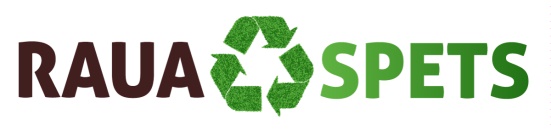 REHVIVAHETUS HINNAD RAPLAS ALATES 11.03.2020REHVIVAHETUS HINNAD RAPLAS ALATES 11.03.2020REHVIVAHETUS HINNAD RAPLAS ALATES 11.03.2020NIMETUSHINDKIRJELDUSstandartne nelja rehvi täisvahetus€25,004 rehvi täisvahetus, sõiduauto, plekkvelg, sõltumata velje suurusest (koos balansseerimisega).standartne nelja rehvi täisvahetus€28,004 rehvi täisvahetus, sõiduauto, valuvelg, sõltumata velje suurusest (koos balansseerimisega).standartne nelja rehvi täisvahetus€30,004 rehvi täisvahetus, kaubik, sõltumata velje suurusest (koos balansseerimisega).nelja rehvi täisvahetus€32,004 rehvi täisvahetus, maastur, sõltumata velje suurusest (koos balansseerimisega).1 rehvi täisvahetusplekkvelg/valuvelg€6/€81 rehvi täisvahetus (plekkvelg/valuvelg), sõltumata velje suurusest.muud tööd 4 rehvigaplekkvelg/valuvelg€12,00/€15,004 juba rehviga ratta vahetamine auto all olevatega (koos balansseerimisega).lisatööd€24/hMittestandardse rehvivahetuse korral lisatööde eest arvestatav summa.Broneeri rehvivahetuse aeg telefonil: 58188986Rehvid saate tellida aadressilt – https://www.rehvid-online.com/Broneeri rehvivahetuse aeg telefonil: 58188986Rehvid saate tellida aadressilt – https://www.rehvid-online.com/Broneeri rehvivahetuse aeg telefonil: 58188986Rehvid saate tellida aadressilt – https://www.rehvid-online.com/